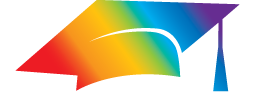 Learning ObjectivesTo log into the Primo Back Office and review your institutional settings and libraries.By the end of this exercise, you will be able to:Log into the Primo Back OfficeAccess your institution in the Institution WizardRequirementsTo complete this exercise, you will need to have a Super Admin or Admin level password to your configured Primo Sandbox Environment.Your Primo Sandbox will need to have the following configurations for this exercise:Your Institution createdData source for your ILS createdNormalization rule configured for your catalog dataPipe created and run at least once for your library catalog dataView created for your institutionAccess to the Front End of your view and data visibleGeneral InstructionsThis exercise accompanies the Primo Administration: Administrative Structure training session.  For help with the exercise, go to the training’s launch page where you can review the presentation, download the presentation Handout, and find links to Recommended Articles in the Knowledge Center. Please use your library’s Primo Sandbox Environment to complete this exercise.  Note that you will not be making changes to your Sandbox Environment, only viewing default settings and configurations that have already been made.The ActivityLog into Primo Back OfficeLog into Primo Back OfficeGo to your Primo Sandbox Environment’s Back Office URL:e.g.: http://university.exlibrisgroup.com:1601/primo_publishing/admin/acegilogin.jsp Go to your Primo Sandbox Environment’s Back Office URL:e.g.: http://university.exlibrisgroup.com:1601/primo_publishing/admin/acegilogin.jsp Type in username and password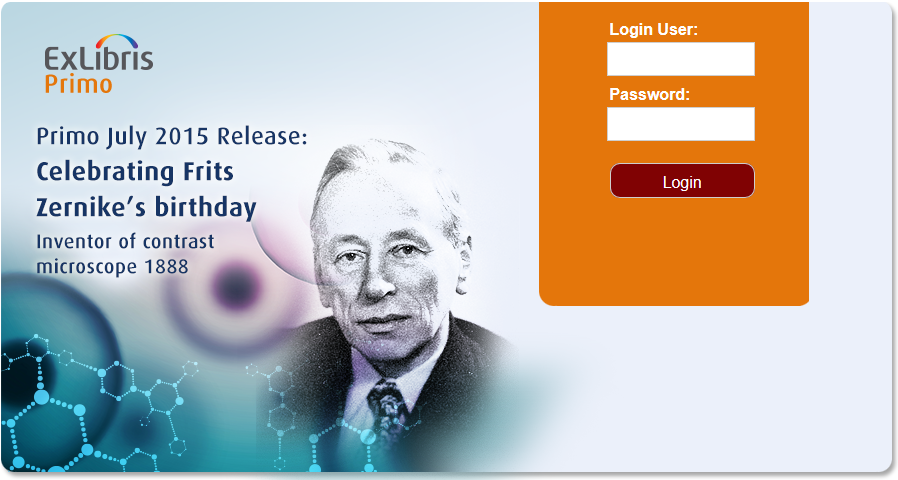 See the Primo Back Office home pageSee Your InstitutionSee Your InstitutionGo to Ongoing ConfigurationsGo to Institution WizardNote the list of institutions.If you are logged in at the Admin level, you will only see your institution and the demo Primo institution.If you are in a consortium, have a dedicated direct/local Primo environment, and are logged in at the installation level, you may see and be able to edit more than one institution.Click Edit to edit your InstitutionNote these General Attributes:Primo Institution Code and Name:Alma Institution Code:This will be your Alma institution code if you have Alma; if you have a different ILS it will be blankSource ILS Institution Codes:This will be the same as your Alma institution code if you have Alma; if you have a different ILS, it will be the institution code for your ILS (e.g. Voyager or Aleph database)PC Key and Customer ID:These values will be filled in during implementation, and allows this institution to interact with your Primo Central account.bX Token:This value will be filled in during implementation if you have subscribed to bXMetalib username and password:Ensure these are blank – if you auto saved your username/password, these will be filledNote the Delivery Base URLs.  The Primo software will use these delivery base URLs to form the links into these source systems.   Some of the fields will be blank, and others will be filled in by your implementation team.  More information on these libraries will be covered in the Normalization and Delivery Templates Mapping Tables sessionNote the Libraries section:These libraries represent the libraries that are included in your Library Catalog data.  For example, if you have Aleph or Voyager, these will be the libraries and library codes you have configured in the ILS.  More information on these libraries will be covered in the Normalization and Delivery Templates Mapping Tables session.   Without making any changes, click Save & Continue to see the IP screen.The IPs listed here will allow Primo to recognize whether users are on or off campus for the purposes of restricted search and delivery scopes and Primo Central restricted to search resources.If you were making changes to either of these screens in the Institution Wizard, you would need to Save and Deploy to put the changes into effect.Go back to the Institution List by going to top navigation and selecting General > Institution List